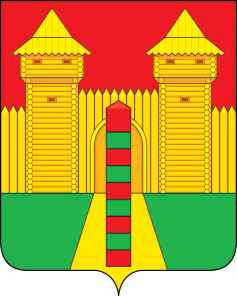 АДМИНИСТРАЦИЯ  МУНИЦИПАЛЬНОГО  ОБРАЗОВАНИЯ «ШУМЯЧСКИЙ   РАЙОН» СМОЛЕНСКОЙ  ОБЛАСТИПОСТАНОВЛЕНИЕот 14.06.2022г. № 294        п. ШумячиВ соответствии с распоряжением Правительства Российской Федерации от 26.11.2012 года № 2190-р «Об утверждении Программы поэтапного                                  совершенствования системы оплаты труда в государственных (муниципальных) учреждениях  на 2012-2018 годы» (в редакции Постановления Правительства Российской Федерации от 07.05.2015 г. № 973), в целях эффективного                                стимулирования работников муниципальных учреждений культуры и                                  дополнительного образования в сфере культуры,Администрация муниципального образования «Шумячский район»                    Смоленской областиП О С Т А Н О В Л Я Е Т: Внести в постановление Администрации муниципального                           образования «Шумячский район» Смоленской области от 27.01.2022г. № 29                 следующие изменения:1.1. Приложения № 2 - 9 к Положению об оценке эффективности                              деятельности руководителей муниципальных учреждений культуры и                            дополнительного образования в сфере культуры изложить в новой редакции1.2. В Приложение № 10 позициюизменить на 2. Настоящее постановление вступает в силу со дня его подписания.3. Контроль за исполнением настоящего постановления оставляю за                    собой.И.п. Главы муниципального образования«Шумячский район» Смоленской области	    	                    Г.А. Варсанова                          Критерии оценки эффективности деятельности руководителя Муниципального бюджетного учреждения культуры «Шумячская централизованная клубная система»Критерии оценки эффективности деятельности руководителя Муниципального бюджетного учреждения «Шумячская централизованная библиотечная система»Критерии оценки эффективности деятельности руководителя муниципального бюджетного учреждения «Шумячский художественно-краеведческий музей» Шумячского района Смоленской областиКритерии оценки эффективности деятельности руководителя Муниципального бюджетного учреждения дополнительного образования «Шумячская детская школа искусств»Оценочный лист самооценки деятельности руководителя Муниципального бюджетного учреждения культуры «Шумячская централизованная клубная система»________________________________________________________________(Ф.И.О.)______________________________________________________________________(занимаемая должность)Оценочный лист самооценки эффективности деятельности руководителя Муниципального бюджетного учреждения «Шумячская централизованная библиотечная система»________________________________________________________________(Ф.И.О.)______________________________________________________________________(занимаемая должность)Оценочный лист самооценки деятельности руководителя муниципального бюджетного учреждения «Шумячский художественно-краеведческий музей» Шумячского района Смоленской области________________________________________________________________(Ф.И.О.)______________________________________________________________________(занимаемая должность)Оценочный лист самооценки деятельности руководителя Муниципального бюджетного учреждения дополнительного образования «Шумячская детская школа искусств»________________________________________________________________(Ф.И.О.)______________________________________________________________________(занимаемая должность)О внесении изменений в                              постановление Администрации             муниципального образования                «Шумячский район» Смоленской области от 27.01.2022г. № 29МитрофановаОльга Владимировна-Ведущий специалист Отдела по культуре и спорту Администрации Муниципального                     образования «Шумячский район» Смоленской области, секретарь комиссииСевостицкийНиколай Николаевич-Специалист Отдела по культуре и спорту               Администрации Муниципального образования «Шумячский район» Смоленской области,                   секретарь комиссииПриложение № 2к постановлению Администрации муниципального образования                 «Шумячский район» Смоленской                            области             от 14.06.2022г. № 294№ п/пНаименование критерияКол-во  балловЛицо, ответственное за корректность представленной информацииИсточник информации1.Выполнение учреждением  муниципального задания-  95 %- 100 %Примечание: начисление производится только в 1 полугодии45Т.Г. СеменоваМБУК «Шумячская ЦКС»Копия утвержденного отчета о выполнении муниципального задания 2Не уменьшение количества посетителей культурно–досуговых мероприятий (в том числе удаленно)4Т.Г. Семенова Мониторинг № 1 КультураСайт учреждения3Стабильность функционирования клубных формирований и творческих коллективов (не менее 3-х в каждом структурном подразделении) 5Т.Г. Семенова Информация МБУК «Шумячская ЦКС» с приложением перечня клубных формирований4Не уменьшение числа участников клубных формированийДо 5Т.Г. СеменоваИнформация МБУК «Шумячская ЦКС»5Не уменьшение числа культурно-досуговых мероприятий (в том числе удаленно)До 4Т.Г. СеменоваИнформация МБУК «Шумячская ЦКС»6Не уменьшение числа детей, привлекаемых к участию в творческих мероприятияхДо 5Т.Г. Семенова Информация МБУК «Шумячская ЦКС»7Публикации и освещение деятельности учреждения в средствах массовой информации (не менее 1 публикации по каждому структурному подразделению)5Н.Н. Севостицкий МБУК «Шумячская ЦКС»: копии публикаций в СМИ8Внедрение инновационных форм и методов клубной работы (по 1 баллу за 1 инновацию)Не более 5Т.Г. Семенова  Информация МБУК «Шумячская ЦКС»9Разработка и реализация новых проектов в сфере культурно-досуговой деятельности (1 проект – 1 балл)Не более 5Т.Г. Семенова Информация МБУК «Шумячская ЦКС»10Результативность участия в конкурсах:Районных Областных Российских Международных Примечание: При наличии нескольких показателей баллы суммируются2345Т.Г. Семенова МБУК «Шумячская ЦКС»Копии дипломов11Отсутствие предписаний контролирующих органов5Т.Г. СеменоваМБУК «Шумячская ЦКС»Информация о наличии или отсутствии предписаний12Отсутствие зарегистрированных жалоб на качество обслуживания5Т.Г. СеменоваМБУК «Шумячская ЦКС»Информация о наличии или отсутствии жалоб13Выполнение учреждением плана платных услуг  5О.В. ВасильеваИнформация  МКУ «ЦБУК»14Привлечение к участию в мероприятиях, клубных формированиях детей и подростков состоящих на всех видах профилактического  учетаДо 	5Т.Г. СеменоваИнформация МБУК «Шумячская ЦКС»  с фотофиксацией15Наличие Интернет-сайта учреждения в соответствии с требованиями законодательства.Своевременное обновление информации. 	 5Т.Г. СеменоваСайт учреждения16Своевременное и качественное предоставление материалов, в соответствии с требованием вышестоящих органов 3Т.Г. СеменоваИнформация Отдела по культуре и спорту17Участие учреждения в общественной жизни района       3Т.Г. СеменоваИнформация Отдела по культуре и спорту18Своевременное размещение проводимых учреждением мероприятий на платформе «PRO.Культура.РФ»Не менее 1 в неделю3Т.Г. СеменоваИнформация Отдела по культуре19Реализация учреждением проекта «Пушкинская карта»(своевременное размещение афиши, проведение мероприятий на высоком уровне, взаимодействие с учреждениями образования по реализации проекта «Пушкинская карта».3Т.Г. СеменоваИнформация Отдела по культуре и спорту20Проведение методических семинаров (не менее 3 в полугодие)3Т.Г. СеменоваИнформация МБУК «Шумячская ЦКС»21Распространение передового опыта на региональном, межрегиональном уровнях (доклады, лекции и т.д.3Т.Г. СеменоваИнформация МБУК «Шумячская ЦКС»Приложение № 3к постановлению Администрации муниципального образования            «Шумячский район» Смоленской области  от 14.06.2022г.№ 294№ п/пНаименование критерияКол-во  балловЛицо, ответственное за корректность представленной информацииИсточник информации1Выполнение учреждением муниципального задания- 95%- 100%Примечание: начисление производится только в 1 полугодии45Т.Г. СеменоваМБУ «Шумячская ЦБС» копия утвержденного отчета о выполнении муниципального задания2Публикации и освещение деятельности учреждения в средствах массовой информации (не менее 1 публикации по каждому структурному подразделению)5Н.Н. Севостицкий МБУ «Шумячская ЦБС»копии публикаций  в СМИ3Не уменьшение числа зарегистрированных  пользователей библиотекДо 5Т.Г. Семенова Статистический отчет по форме СОУНБ им. А.Т.Твардовского4Не уменьшение числа культурно-просветительских мероприятий для детейДо 4Т.Г. СеменоваРайонная детская библиотека:Информация о количестве проведенных мероприятий для детей5Не уменьшение числа детей, привлекаемых к участию в мероприятияхДо 5Т.Г. СеменоваРайонная детская библиотека: Информация о количестве детей привлекаемых к участию в мероприятиях 6Не уменьшение количества посещений библиотек (в том числе удаленно)До 4Т.Г. СеменоваСтатистический отчет по форме СОУНБ им.А.Т.Твардовского  7Функционирование библиотечных формирований не менее 1 в каждом подведомственном учреждении5Т.Г. СеменоваМБУ «Шумячская ЦБС»Информация о наличии библиотечных формирований8Внедрение инновационных форм и методов библиотечной работы (по 1 баллу за 1 инновацию)Не более5Т.Г. СеменоваИнформацияМБУ «Шумячская ЦБС»9Наличие разработанных в отчетном периоде информационных буклетов, дайджестов и др. информационных материалов3 Н.Н. СевостицкийМБУ «Шумячская ЦБС»Копии титульного листа10Разработка и реализация новых проектов (1 проект – 1 балл)Не более 5Т.Г.СеменоваИнформация МБУ «Шумячская ЦБС»11Результативность участия в конкурсахРайонныхОбластныхРоссийских Международных Примечание: При наличии нескольких показателей баллы суммируются2345Т.Г.СеменоваМБУ «Шумячская ЦБС»Копии дипломов12Отсутствие предписаний контролирующих органов5Т.Г.СеменоваМБУ «Шумячская ЦБС»Информация о наличии или отсутствии предписаний13Отсутствие зарегистрированных жалоб на качество обслуживания5Т.Г. СеменоваМБУ «Шумячская ЦБС»Информация о наличии или отсутствии жалоб14Выполнение учреждением плана платных услуг 5О.В. ВасильеваИнформация МКУ «ЦБУК»15Привлечение к участию в мероприятиях, библиотечных формированиях, детей и подростков состоящих на всех видах профилактического учетаДо 5Т.Г. СеменоваИнформация МБУ «Шумячская ЦБС»  с фотофиксацией16Наличие Интернет-сайта учреждения в соответствии с требованиями законодательстваСвоевременное обновление информации 5Т.Г. СеменоваСайт учреждения17Своевременное и качественное предоставление материалов, в соответствии с требованием вышестоящих органов 3Т.Г. СеменоваИнформация Отдела по культуре и спорту18Участие учреждения в общественной жизни района 3Т.Г. СеменоваИнформация Отдела по культуре19Своевременное размещение проводимых учреждением мероприятий на платформе «PRO.Культура.РФ»Не менее 1 в неделю3Т.Г. СеменоваИнформация Отдела по культуре20Проведение методических семинаров (не менее 3 в полугодие)3Т.Г. СеменоваИнформация МБУ «Шумячская ЦБС»21Распространение передового опыта на региональном, межрегиональном уровнях (доклады, лекции и т.д.3Т.Г.СеменоваИнформация МБУ «Шумячская ЦБС»Приложение № 4к постановлению Администрации муниципального образования              «Шумячский район» Смоленской                           области             от 14.06.2022г. № 294№ п/пНаименование критерияКоличество  балловЛицо, ответственное за корректность представленной информацииИсточник информации1Публикации и освещение деятельности учреждения в средствах массовой информации (не менее 3-х)До 5Н.Н. Севостицкий МБУ «Шумячский музей»Копии публикаций2Внедрение инновационных форм и методов музейной работы (1 балл за 1 инновацию)Не более 5Т.Г.СеменоваИнформация МБУ «Шумячский музей»3Разработка и реализация новых музейных проектов (1 проект – 1 балл)Не более 5Т.Г.Семенова Информация МБУ «Шумячский музей»4Результативность участия в конкурсахРайонныхОбластныхРоссийских Международных Примечание: При наличии нескольких показателей баллы суммируются2345Т.Г.Семенова МБУ «Шумячский музей»Копии дипломов5Отсутствие предписаний контролирующих органов5Т.Г.Семенова МБУ «Шумячский музей»Информация о наличии или отсутствии предписаний6Отсутствие зарегистрированных жалоб на качество обслуживания5Т.Г.Семенова МБУ «Шумячский музей»информация о наличии или отсутствии жалоб 7Выполнение учреждением плана платных услуг  5О.В.ВасильеваИнформация МКУ «ЦБУК»8Не уменьшение количества посетителей музея (в том числе удаленно) До 5Т.Г.Семенова МБУ «Шумячский музей» статистический отчет по форме Минкульта, информация с Интернет-сайта музея9Количество предметов основного фонда, поступивших в музейный фонд в результате выполнения работ по выявлению и собиранию музейных предметов и музейных коллекций (1 предмет – 1 балл)Не более 5Н.Н. Севостицкий МБУ «Шумячский музей»Копия книги учета музейных экспонатов10Выполнение учреждением муниципального задания- 95%- 100%Примечание: начисление производится только в 1 полугодии45Т.Г.Семенова МБУ «Шумячский музей»Копия утвержденного отчета о выполнении муниципального задания11Наличие в отчетном периоде научно-исследовательских трудов, альбомов, буклетов, путеводителей, краеведческой и иной литературы по профильной деятельности учреждения- 1 буклет 1 балл не более 5Н.Н.Севостицкий  МБУ «Шумячский музей»Копии титульного листа12Выполнение плана-графика регистрации в Государственном каталоге Музейного фонда Российской Федерации предметов основного фонда на текущий год3Т.Г.СеменоваИнформация МБУ «Шумячский музей»13Количество организованных и проведенных культурно-массовых и просветительских мероприятий (фестивалей, смотров, конкурсов, научных конференций и др.) 1 балл за 1 мероприятие не более 5Т.Г.Семенова Информация МБУ «Шумячский музей»14Привлечение к участию в мероприятиях, экскурсиях детей и подростков состоящих на всех видах профилактического учетаДо 5Т.Г.СеменоваИнформация МБУ «Шумячский музей» с фотофиксацией15Наличие Интернет-сайта учреждения в соответствии с  требованиями законодательства.Своевременное обновление информации 	 5Т.Г.СеменоваСайт учреждения16Своевременное и качественное предоставление материалов, в соответствии с требованием вышестоящих органов3Т.Г.СеменоваИнформация Отдела по культуре и спорту17Участие в общественной жизни района  3Т.Г.СеменоваИнформация Отдела по культуре и спорту18Своевременное размещение проводимых учреждением мероприятий на платформе «PRO.Культура.РФ»Не менее 1 в месяц3Т.Г.СеменоваИнформация Отдела по культуре19Реализация проекта «Пушкинская карта» (проведение мероприятий в рамках проекта, взаимодействие с учреждениями образования в рамках реализации проекта «Пушкинская карта»)3Т.Г.СеменоваИнформация МБУ «Шумячский музей»20Распространение передового опыта на региональном, межрегиональном уровнях (доклады, лекции и т.д.3Т.Г.СеменоваИнформация МБУ «Шумячский музей»21Доля представленных посетителям музейных предметов в общем количестве музейных предметов основного фонда (не менее 3,5 % в полугодие)3Т.Г.СеменоваИнформация МБУ «Шумячский музей»Приложение № 5к постановлению Администрации              муниципального образования                  «Шумячский район» Смоленской              областиот 14.06.2022г. № 294№ п/п№ п/пНаименование критерияКоличество  балловЛицо, ответственное за корректность представленной информацииИсточник информации1.1.Выполнение учреждением муниципального задания- 95%- 100%Примечание: начисление производится только в 1 полугодии45Т.Г.Семенова МБУДО «Шумячская ДШИ»Копия утвержденного отчета о выполнении муниципального задания 22Процент учащихся, успевающих на «отлично»- до 50%Свыше 50% 23Т.Г.Семенова Информация МБУДО «Шумячская ДШИ»33Сохранность контингента обучающихся в пределах реализации дополнительных общеразвивающих и предпрофессиональных образовательных программ 5Т.Г.Семенова Информация МБУДО «Шумячская ДШИ»44Наличие выпускников, продолживших обучение в средних и высших учебных заведениях по профилю учрежденияПримечание: начисление производится только за 1 полугодие1 балл за каждого поступившего, но не более 3Т.Г.Семенова Информация МБУДО «Шумячская ДШИ»55Привлечение обучающихся к участию в творческих мероприятиях, фестивалях, концертах, творческих вечерах, театрализованных представлениях и др.На школьном уровнеНа районном уровнеНа региональном уровнеНа Международном уровнеПримечание: При наличии нескольких показателей баллы суммируются1234Т.Г.СеменоваМБУДО «Шумячская ДШИ»Копии дипломов, благодарственных писем и т.д.66Личное участие руководителя учреждения в профессиональных конкурсах, грантах проектах, научно-практических конференциях и др.Муниципальный уровеньРегиональный уровеньВсероссийский уровеньПримечание: При наличии нескольких показателей баллы суммируются234Т.Г.Семенова  МБУДО «Шумячская ДШИ»Копии дипломов, благодарственных писем и т.д.77Профессиональное развитие педагогических работников (личное участие педагогов в конкурсах профессионального мастерства, концертах, творческих фестивалях, выставках) на различных уровняхНа школьном уровнеНа муниципальном уровнеНа региональном уровнеНа федеральном уровнеПримечание: При наличии нескольких показателей баллы суммируются1234Т.Г.Семенова МБУДО «Шумячская ДШИ»Копии дипломов, благодарственных писем и т.д.88Подготовка учреждения к новому учебному году(принято без замечаний)Примечание: начисление производится только за 2 полугодие5Т.Г.Семенова Результаты приемки учреждения к новому учебному году99Наличие творческих коллективов из числа учащихся и педагогов (1 балл за 1 коллектив)Не более  3Т.Г.Семенова Информация МБУДО «Шумячская ДШИ»1010Публикации и освещение деятельности учреждения в средствах массовой информации (не менее 1 публикации по каждому отделению)5Н.Н.Севостицкий МБУДО «Шумячская ДШИ»Копии публикаций1111Количество обучающихся, победителей конкурсовРайонныхОбластныхРоссийских Международных Примечание: При наличии нескольких показателей баллы суммируются2345Т.Г.СеменоваМБУДО «Шумячская ДШИ»Копии дипломов1212Отсутствие предписаний контролирующих органов5Т.Г.Семенова Информация МБУДО «Шумячская ДШИ»1313Отсутствие зарегистрированных жалоб на качество образовательного процесса 5Т.Г.Семенова Информация МБУДО «Шумячская ДШИ»1414Наличие Интернет-сайта учреждения в соответствии и требованиями законодательства.Своевременное обновление информации 5Т.Г.СеменоваИнформация Отдела по культуре и спорту1515Своевременное и качественное предоставление материалов, в соответствии с требованием вышестоящих органов3Т.Г.СеменоваИнформация Отдела по культуре и спорту1616Участие учреждения в общественной жизни района 3Т.Г.СеменоваИнформация Отдела по культуре и спорту1717Привлечение внебюджетных средств (спонсорская помощь, гранты и т.д.)До 5О.В.ВасильеваИнформация МКУ «ЦБУК»18Наличие педагогов:- с первой квалификационной категорией- с высшей квалификационной категорией100% педагогических и руководящих работников прошли в течении последних 3 лет повышение квалификации или профессиональную переподготовкуНаличие педагогов:- с первой квалификационной категорией- с высшей квалификационной категорией100% педагогических и руководящих работников прошли в течении последних 3 лет повышение квалификации или профессиональную переподготовку122Т.Г.Семенова Информация МБУДО «Шумячская ДШИ»19Наличие и деятельность органа общественного управления учреждения, в котором представлены участники образовательных отношенийНаличие и деятельность органа общественного управления учреждения, в котором представлены участники образовательных отношений3Т.Г.СеменоваДокумент, подтверждающий деятельность органа общественного управления20Своевременное размещение проводимых учреждением мероприятий на платформе «PRO.Культура.РФ»По мере проведения мероприятийСвоевременное размещение проводимых учреждением мероприятий на платформе «PRO.Культура.РФ»По мере проведения мероприятий3Т.Г.СеменоваИнформация Отдела по культуре21Распространение передового опыта на региональном, межрегиональном уровнях (доклады, лекции и т.д.Распространение передового опыта на региональном, межрегиональном уровнях (доклады, лекции и т.д.3Т.Г.СеменоваИнформация МБУДО «Шумячская ДШИ»Приложение № 6к постановлению Администрации муниципального образования    «Шумячский район» Смоленской области от 14.06.2022г. № 294№ п/пНаименование критерияКоличество балловКоличество баллов по результатам самооценки Примечание Подпись лица, ответственного за корректность предоставленной информации1.Выполнение учреждением  муниципального задания- 95%- 100%Примечание: начисление производится только за 1 полугодие452Увеличение количества посетителей культурно–досуговых мероприятий (в том числе удаленно)43Стабильность функционирования клубных формирований и творческих коллективов(не менее 3-х в каждом структурном подразделении) 54Не уменьшение числа участников клубных формированийДо 55Не уменьшение числа культурно-досуговых мероприятий (в том числе удаленно)До 46Не уменьшение числа детей, привлекаемых к участию в творческих мероприятияхДо 57Публикации и освещение деятельности учреждения в средствах массовой информации (не менее 1 публикации по каждому структурному подразделению) 58Внедрение инновационных форм и методов клубной работы (по 1 баллу за 1 инновацию)Не более 59Разработка и реализация новых проектов в сфере культурно-досуговой деятельности (1 проект – 1 балл)Не более 510Результативность участия в конкурсахРайонныхОбластныхРоссийских Международных Примечание: При наличии нескольких показателей баллы суммируются234511Отсутствие предписаний контролирующих органов512Отсутствие зарегистрированных жалоб на качество обслуживания513Выполнение учреждением плана платных услуг  514Привлечение к участию в мероприятиях, клубных формированиях детей и подростков состоящих на всех видах профилактического учета До 515Наличие собственного Интернет-сайта учреждения и обеспечение его поддержки в актуальном состоянии  516Своевременное и качественное предоставление материалов, в соответствии с требованием вышестоящих органов 317Участие в общественной жизни района 318Своевременное размещение проводимых учреждением мероприятий на платформе «PRO.Культура.РФ»Не менее 1 в неделю319Реализация учреждением проекта «Пушкинская карта»(своевременное размещение афиши, проведение мероприятий на высоком уровне, взаимодействие с учреждениями образования по реализации проекта «Пушкинская карта».320Проведение методических семинаров (не менее 3 в полугодие)321Распространение передового опыта на региональном, межрегиональном уровнях (доклады, лекции и т.д.3                 Приложение № 7к постановлению Администрации муниципального образования      «Шумячский район» Смоленской области                                             от 14.06.2022г. № 294  № п/п№ п/пНаименование критерияКоличество балловКоличество баллов по результатам самооценки Примечание Подпись лица, ответственного за корректность предоставленной информации11Выполнение учреждением муниципального задания- 95%- 100%Примечание: начисление производится только за 1 полугодие4522Публикации и освещение деятельности учреждения в средствах массовой информации (не менее 1 публикации по каждому структурному подразделению)533Не уменьшение числа зарегистрированных  пользователей библиотекДо 544Не уменьшение числа культурно-просветительских мероприятий для детейДо 455Не уменьшение числа детей, привлекаемых к участию в мероприятияхДо 566Не уменьшение количества посещений библиотек (в том числе удаленно)До 4  7  7Функционирование библиотечных формирований (не менее 1 в каждом подведомственном учреждении)588Внедрение инновационных форм и методов библиотечной работы (по 1 баллу за 1 инновацию)Не более 599Наличие разработанных в отчетном периоде информационных буклетов, дайджестов и др. информационных материалов 31010Разработка и реализация новых проектов (1 проект-1 балл)Не более 51111Результативность участия в конкурсахРайонныхОбластныхРоссийских Международных Примечание: При наличии нескольких показателей баллы суммируются23451212Отсутствие предписаний контролирующих органов51313Отсутствие зарегистрированных жалоб на качество обслуживания51414Выполнение учреждением плана платных услуг 51515Привлечение к участию в мероприятиях, библиотечных формированиях, детей и подростков состоящих на всех видах профилактического учетаДо 51616Наличие собственного Интернет-сайта в соответствии с требованиями законодательства. Своевременное обновление информации.51717Своевременное и качественное предоставление материалов, в соответствии с требованиями вышестоящих органов 31818Участие учреждения в общественной жизни района 319Своевременное размещение проводимых учреждением мероприятий на платформе «PRO.Культура.РФ»Не менее 1 в неделюСвоевременное размещение проводимых учреждением мероприятий на платформе «PRO.Культура.РФ»Не менее 1 в неделю320Проведение методических семинаров (не менее 3 в полугодие)Проведение методических семинаров (не менее 3 в полугодие)321Распространение передового опыта на региональном, межрегиональном уровнях (доклады, лекции и т.д.)Распространение передового опыта на региональном, межрегиональном уровнях (доклады, лекции и т.д.)3Приложение № 8к постановлению Администрации муниципального образования            «Шумячский район» Смоленской областиот 14.06.2022г. № 294№ п/п№ п/пНаименование критерияКоличество балловКоличество баллов по результатам самооценки Примечание Примечание Примечание Подпись лица, ответственного за корректность предоставленной информации11Публикации и освещение деятельности учреждения в средствах массовой информации (не менее 3-х)До 522Внедрение инновационных форм и методов музейной работы (по 1 баллу за 1 инновацию)Не более 533Наличие и реализация музейных проектов (1 проект -  1 балл)Не более 544Результативность участия в конкурсахРайонныхОбластныхРоссийских Международных Примечание: При наличии нескольких показателей баллы суммируются234555Отсутствие предписаний контролирующих органов566Отсутствие зарегистрированных жалоб на качество обслуживания577Выполнение учреждением плана платных услуг До 588Не уменьшение количества посетителей музея (в том числе удаленно) До 599Количество предметов основного фонда, поступивших в музейный фонд в результате выполнения работ по выявлению и собиранию музейных предметов и музейных коллекций (1 предмет – 1 балл)Не более 51010Выполнение учреждением  муниципального задания- 95%-100%Примечание: начисление производится только за 1 полугодие451111Наличие в отчетном периоде научно-исследовательских трудов, альбомов, буклетов, путеводителей, краеведческой и иной литературы по профильной деятельности учреждения- 1 буклет – 1 баллНе более 51212Выполнение плана-графика регистрации в Государственном каталоге Музейного фонда Российской Федерации предметов основного фонда на текущий год31313Количество организованных и проведенных культурно-массовых и просветительских мероприятий (фестивалей, смотров, конкурсов, научных конференций и др.)1 балл за 1 мероприятиене более 51414Привлечение к участию в мероприятиях, экскурсиях детей и подростков состоящих  на всех видах профилактического учета До 51515Наличие собственного Интернет-сайта учреждения в соответствии с требованиями законодательства. Своевременное обновление информации51616Своевременное и качественное предоставление материалов, в соответствии с требованием вышестоящих органов 31717Участие в общественной жизни района 318Своевременное размещение проводимых учреждением мероприятий на платформе «PRO.Культура.РФ»Не менее 1 в месяцСвоевременное размещение проводимых учреждением мероприятий на платформе «PRO.Культура.РФ»Не менее 1 в месяц319Реализация учреждением проекта «Пушкинская карта»(своевременное размещение афиши, проведение мероприятий на высоком уровне, взаимодействие с учреждениями образования по реализации проекта «Пушкинская карта».Реализация учреждением проекта «Пушкинская карта»(своевременное размещение афиши, проведение мероприятий на высоком уровне, взаимодействие с учреждениями образования по реализации проекта «Пушкинская карта».320Распространение передового опыта на региональном, межрегиональном уровнях (доклады, лекции и т.д.Распространение передового опыта на региональном, межрегиональном уровнях (доклады, лекции и т.д.321Доля представленных посетителям музейных предметов в общем количестве музейных предметов основного фонда (не менее 3,5 % в полугодие)Доля представленных посетителям музейных предметов в общем количестве музейных предметов основного фонда (не менее 3,5 % в полугодие)3Приложение № 9к постановлению Администрации муниципального образования                «Шумячский район» Смоленской областиот 14.06.2022г. № 294№ п/п№ п/пНаименование критерияКоличество балловКоличество баллов по результатам самооценки Примечание Подпись лица, ответственного за корректность предоставленной информации1.1.Выполнение учреждением муниципального задания- 95%- 100%Примечание: начисление производится только за 1 полугодие4522Процент учащихся, успевающих на «отлично»До 50 %Свыше 50 % 2333Сохранность контингента обучающихся в пределах реализации дополнительных общеразвивающих и предпрофессиональных образовательных программ 544Наличие выпускников, продолживших обучение в средних и высших учебных заведениях по профилю учрежденияПримечание: начисление производится только за 2 полугодие1 балл за каждого поступившего, но не более 355Привлечение обучающихся к участию в творческих мероприятиях, фестивалях, концертах, творческих вечерах, театрализованных представлениях и др.На школьном уровнеНа районном уровнеНа региональном уровнеНа Международном уровнеПримечание: При наличии нескольких показателей баллы суммируются123466Личное участие руководителя учреждения в профессиональных конкурсах, грантах проектах, научно-практических конференциях и др.Муниципальный уровеньРегиональный уровеньВсероссийский уровеньПримечание: При наличии нескольких показателей баллы суммируются23477Профессиональное развитие педагогических работников (личное участие педагогов в конкурсах профессионального мастерства, концертах, творческих фестивалях, выставках) на различных уровняхНа школьном уровнеНа муниципальном уровнеНа региональном уровнеНа федеральном уровнеПримечание: При наличии нескольких показателей баллы суммируются123488Подготовка учреждения к новому учебному году(принято без замечаний)Начисление производится только за 2 полугодие599Наличие творческих коллективов из числа учащихся и педагогов (1 балл за 1 коллектив)Не более  3 1010Публикации и освещение деятельности учреждения в средствах массовой информации (не менее 1 публикации по каждому отделению)51111Количество обучающихся, победителей конкурсовРайонныхОбластныхРоссийских Международных Примечание: При наличии нескольких показателей баллы суммируются23451212Отсутствие предписаний контролирующих органов51313Отсутствие зарегистрированных жалоб на качество образовательного процесса51414Наличие собственного Интернет-сайта учреждения в соответствии с требованиями законодательства. Своевременное обновление информации 51515Своевременное и качественное предоставление материалов, в соответствии с требованием вышестоящих органов 31616Участие учреждения в общественной жизни района (субботниках, опросах и других мероприятиях)31717Привлечение внебюджетных средств (спонсорская помощь, гранты и т.д.)До 51818Наличие педагогов:- с первой квалификационной категорией- с высшей квалификационной категорией100% педагогических и руководящих работников прошли в течении последних 3 лет повышение квалификации или профессиональную переподготовку1221919Наличие и деятельность органа общественного управления учреждения, в котором представлены участники образовательных отношений320Своевременное размещение проводимых учреждением мероприятий на платформе «PRO.Культура.РФ»По мере проведения мероприятийСвоевременное размещение проводимых учреждением мероприятий на платформе «PRO.Культура.РФ»По мере проведения мероприятий321Распространение передового опыта на региональном, межрегиональном уровнях (доклады, лекции и т.д.Распространение передового опыта на региональном, межрегиональном уровнях (доклады, лекции и т.д.3